СОВЕТ  ДЕПУТАТОВ ДОБРИНСКОГО МУНИЦИПАЛЬНОГО РАЙОНАЛипецкой области13-я сессия  V-го созыва РЕШЕНИЕ24.12.2014г.                                   п.Добринка	                                   № 90-рсО результатах публичных слушаний по проектурайонного бюджета на 2015 год и на плановый период2016 и 2017 годовРассмотрев рекомендации публичных слушаний по проекту районного бюджета на 2015 год и на плановый период 2016 и 2017 годов, руководствуясь Положением «О Порядке организации и проведении публичных слушаний на территории Добринского муниципального района», утвержденное решением Добринского районного Совета депутатов от 15.03.2006 №241-рс, ст.26 Устава Добринского муниципального района, учитывая решение постоянной комиссии по экономике, бюджету,  муниципальной собственности и социальным вопросам, Совет депутатов Добринского муниципального районаРЕШИЛ:1.Принять рекомендации публичных слушаний по проекту районного бюджета на 2015 год и на плановый период 2016 и 2017 годов  (прилагается).2.Настоящее решение направить для опубликования в районную газету «Добринские вести».3.Настоящее решение вступает в силу со дня его принятия.Председатель Совета депутатовДобринского муниципального района                                    В.А.Максимов       Приняты                                                                    решением Совета депутатов                                                                     Добринского муниципального района                                                                         24.12.2014г. № 90-рсРЕКОМЕНДАЦИИпубличных слушаний по проекту районного бюджетана 2015 год и плановый период 2016 и 2017 годовп. Добринка				                      	      10 декабря 2014 годаВ публичных слушаниях, проводимых по инициативе Совета депутатов Добринского муниципального района, приняли участие депутаты Совета депутатов Добринского муниципального района и Липецкого областного Совета депутатов, глава администрации Добринского муниципального района, заместители главы администрации муниципального района, руководители структурных подразделений администрации муниципального района, представители предприятий и организаций, общественных и профсоюзных организаций, средств массовой информации, прокурор Добринского района, главы сельских поселений, жители района.Заслушав и обсудив доклад и выступления по проекту районного бюджета на 2015 год и на плановый период 2016 и 2017 годов, участники публичных слушаний отмечают следующее:Объем доходов районного бюджета на 2015 год определен в сумме 564557,7 тыс. рублей.Расходы районного бюджета на 2015 год предлагаются к утверждению в сумме 568057,7 тыс. рублей. Дефицит районного бюджета определен в сумме 3500,0 тыс. рублей.На плановый период проектом районного бюджета предусмотрены в 2016 году доходы в сумме 550069,3 тыс. рублей и расходы в сумме 550069,3 тыс. рублей, в 2017 году – доходы и расходы в сумме 552416,4 тыс. рублей.Проект «районного бюджета на 2015 год и на плановый период 2016  и 2017 годов» разработан в соответствии с требованиями Федерального закона «Об общих принципах организации местного самоуправления в Российской Федерации», Бюджетного кодекса Российской Федерации, Положения «О бюджетном процессе в Добринском районе» и направлен на повышение эффективности бюджетной политики, обеспечение прозрачности и открытости бюджета и бюджетного процесса для общества,  повышение качества предоставляемых населению муниципальных услуг.При формировании расходов районного бюджета на 2015 год и плановый период 2016 и 2017 годов учтена необходимость реализации приоритетных задач, направленных на:- выплату заработной платы с начислениями учреждениям, финансируемым из районного бюджета работникам образования, культуры, органам местного самоуправления, оплату коммунальных услуг, приобретение продуктов питания, приобретение горюче-смазочных материалов, обслуживание муниципального долга;- финансирование муниципальных программ;- обеспечение сбалансированности местных бюджетов;- оказание поддержки предприятиям и физическим лицам, работающим в сфере малого бизнеса.На финансирование учреждений и мероприятий социальной сферы на 2015 год предусмотрено 458512,9 тыс. рублей или 80,7 % районного бюджета. Объем межбюджетных трансфертов в районном бюджете на 2015 год составит 326181,0 тыс. рублей или 57,8 процентов. Главной задачей публичных слушаний является предварительное обсуждение прогноза социально-экономического развития района на 2015-2017 годы, основных параметров районного бюджета на 2015 год.Рассмотрев параметры проекта районного бюджета на 2015 год и на плановый период 2016 и 2017 годов, участники публичных слушанийРЕКОМЕНДУЮТ:Совету депутатов Добринского муниципального района:Принять проект решения районного Совета депутатов «О районном бюджете на 2015 год и на плановый период 2016 и 2017 годов».Администрации Добринского муниципального района:Рассмотреть вопросы:- Органам местного самоуправления совместно с налоговой службой, отделами администрации муниципального района – администраторами доходов бюджета продолжить работу по мобилизации доходов в бюджет района:- продолжить работу с убыточными организациями и организациями, предоставляющими нулевые балансы, рассматривая их производственно- хозяйственную деятельность;- по легализации заработной платы: активизировать действия по выявлению задолженности по налогу на доходы физических лиц, принятию в установленном порядке мер к взысканию указанного налога;- усилить разъяснительную работу с населением о необходимости оформления прав собственности на используемые земельные участки и объекты недвижимости;- продолжить работу межведомственной комиссии по координации деятельности контролирующих органов в вопросах обеспечения доходов бюджета района и внебюджетных фондов, совещаний с налоговыми органами района по мобилизации средств в бюджет района и выполнение «Плана мероприятий по улучшению администрирования налогов и сокращению недоимки по платежам в бюджет»;- повысить эффективность использования муниципального имущества района, в том числе передаваемого в аренду, в целях обеспечения более полного его использования и увеличения доходов районного бюджета;- оптимизировать расходы местных бюджетов, обеспечить эффективность их планирования;- в целях уменьшения расходов по уплате налога на имущество учреждениям и муниципальным предприятиям провести инвентаризацию имущества с последующим списанием или продажей непригодного или неиспользуемого по полномочиям имущества.Главным распорядителям средств районного бюджета муниципального районаОсуществить переход к программной структуре районного бюджета, который сформирован на основе 6-ти муниципальных программ по всем сферам экономики муниципального района.Провести четкую увязку бюджетных ассигнований 2015 года с выполнением заданий по оказанию муниципальных услуг с целью создания условий для дальнейшего проведения реструктуризации бюджетной сети и перевода муниципальных учреждений в новые организационно- правовые формы: автономные учреждения.Главным распорядителям, распорядителям средств районного
бюджета проводить работу по оптимизации расходов районного бюджета. Председательствующийна публичных слушаниях,председатель Совета депутатовДобринского муниципального района                                     В.А.Максимов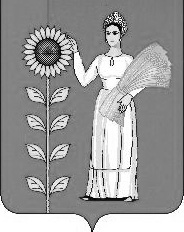 